REPUBLIKA HRVATSKAVUKOVARSKO-SRIJEMSKA ŽUPANIJA OPĆINA TOVARNIK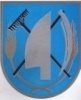 OPĆINSKA NAČELNICAKLASA : 406-01/19-01/07 URBROJ : 2188/12-03/01-19-1 Tovarnik, 31.12.2019. gBilješke uz financijska izvješćaBilješke uz obrazac BilancaZapisnik financijske imovine na dan popisa 31.12.2019.gStanje  na žiro-računu HR9423400091845900001 iznosi 1.729.383,83 kn,stanje   na žiro-računu broj HR7723400091510875790 iznosi 90.489,13kn; stanje novčanih sredstava u blagajni 31.12.2019.g. iznosi 185,94  kn , što čini ukupna novčana sredstva na dan 31.12.2019.g  1.820.058,90 kn.Ukupna vrijednost dugotrajne  imovine 31.333.194,33 kune.Udjeli u glavnicama trgovačkih društava iznose 3.857.400,00 knPotraživanja 31.12.2019 obračunata, a nenaplaćena iznose 175.941,85  kuna, te ispravak vrijednosti potraživanja  93.676,52 kn.Bilješke uz obrazac PR-RASUkupno ostvareni prihodi u 2019.g. iznose 12.432.822,89 kn ( AOP-001), a sastoje se od :-prihodi poslovanja 5.657.870,00 kn (AOP-002)-prihodi od potpora države, županije, HZZZ-a,sredstava EU                           2.095.563,00 kn (AOP-045);-prihodi od imovine 4.011.997,00 kn (AOP-074);-prihodi po posebnim propisima i naknadama 637.543,00kn (AOP-105);-prihodi od prodaje roba i usluga 29.850,00 kn (AOP-123)Ukupno ostvareni rashodi poslovanja iznose 9.709.897,00 kn (AOP148), a sastoje od sljedećih vrsta rashoda:-izdaci za zaposlene (jedinstveni upravni odjel Općine, javni radovi, pomoć u kući, projekt Sudjeluj; projekt Competence-NET) 3.060.233,00 kn (AOP-149);-materijalni rashodi 3.344.850,00 kn (AOP-160);-financijski rashodi 70.499,00 kn (AOP193);-subvencije i potpore poljoprivrednicima 523.217,00kn (AOP-212);-pomoći korisnicima drugih proračuna (dječji vrtić) 377.651,00 kn (AOP-221);-naknade građanima i kućanstvima 860.631,00kn (AOP246);-ostali rashodi-tekuće i kapitalne donacije (vjerskim  organizacija, športskim, kulturnim i ostalim udrugama 1.472.816,00 kn (AOP-257);Bilješke uz obrazac Bilanca  Stanje na dan 31.12.2019.:-materijalna imovina – prirodna bogatstva (AOP 004) 2.706.201,00-nematerijalna imovina (AOP 005) 327.652,00 -stambeni objekti (AOP 009) 1.078.281,00-poslovni objekti (AOP 010) 9.513.285,00-ceste, željeznice i ostali prometni objekti (AOP 011) 11.929.730,00-ostali građevinski objekti (AOP 012) 9.920.772,00-uredska oprema i namještaj (AOP 015) 1.685.218,00-komunikacijska oprema (AOP 016) 14.597,00-oprema za održavanje i zaštitu (AOP 017) 713.170,00-instrumenti, uređaji i strojevi (AOP 019) 879.828,00-uređaji, strojevi i oprema za ostale namjene (AOP 021) 686.785,00 -prijevozna sredstva u cestovnom prometu (AOP 025) 458.739,00 -umjetnička  djela, izložena u galerijama, muzejima i slično (AOP 032) 23.649,00-ulaganja u računalne programe (AOP 042) 13.969,00-umjetnička, literarna i znanstvena djela (AOP 043) 3.045.908,00-ostala nematerijalna proizvedena imovina (AOP 044) 65.338,00 -građevinski projekti u pripremi (AOP 052) 82.713,00-novac na računu kod tuzemnih poslovnih banaka (AOP 067) 1.819.873,00-novac u blagajni (AOP 071) 186,00-ostala potraživanja (AOP 080) 39.018,00-dionice i udjeli u glavnici tuzemnih trgovačkih društava  izvan javnog sektora    (AOP 135) 3.857.400,00 -potraživanja za prihode od imovine (AOP 151) 5.403,00-potraživanja za upravne i administrativne pristojbe, pristojbe po posebnim propisima i naknade (AOP 152) 140.734,00-potraživanja za kazne i upravne mjere te ostale prihode (AOP 155) 21.750,00-potraživanja od prodaje nefinancijske imovine (AOP 157) 8.055,00-obveze za zaposlene (AOP 165) 106.2018,00-obveze za materijalne rashode (AOP 166) 94.619,00-obveze za ostale financijske rashode (AOP 170) 87,00-obveze za subvencije (AOP 171) 10.019,00-obveze za nknade građanima i kućanstvima (AOP 172) 64.576,00-obveze za kazne, naknade šteta i kapitalne pomoći (AOP 173) 80.000,00-ostale tekuće obveze (AOP 174) 330.308,00-obveze za nabavu nefinancijske imovine (AOP 175) 583.594,00-vlastiti izvori iz proračuna (AOP 226) 30.222.398,00-ostali vlastiti izvori (AOP 227) 8.069.014,00-višak prihoda poslovanja (AOP 233) 589.656,00-obračunati prihodi poslovanja (AOP 240) 74.210,00-obračunati prihodi od prodaje nefinancijske imovine (AOP 241) 8.056,00-izvanbilančni zapisi (AOP 255) 200.000,00Bilješke uz obrazac OBVEZEUkupne obveze 31.12.2019.g iznose 1.269.420,35 kn i podmirene su u prvom mjesecu 2019.g., (na contu 23957-nalaze se sredstva iz Eu za projekte koji nisu potrošeni u toku godine, u iznosu 304.888,20 kn) Bilješke uz obrazac P-VRIOPromjene  u vrijednosti imovine 315.669,00 kn (AOP-001), procjena vrijednosti darivanih nekretnina.Bilješke sastavila						Općinska načelnicaIka Marukić							Ruža V. Šijaković